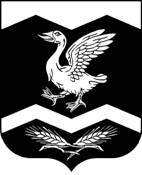 КУРГАНСКАЯ ОБЛАСТЬШАДРИНСКИЙ РАЙОНКРАСНОМЫЛЬСКАЯ СЕЛЬСКАЯ ДУМАРЕШЕНИЕот «26» ноября 2021 г.    	      №  64с. Красномыльское«О внесении изменений и дополнений врешение Красномыльской сельской Думыот 23 декабря 2020 года № 36«О бюджете Красномыльского сельсоветана 2021 год и плановый период 2022 и 2023 годов»         В соответствии с Бюджетным кодексом РФ, со статьей 15 Федерального закона от 6 октября 2003 года № 131-ФЗ «Об общих принципах организации местного самоуправления в Российской Федерации», статьей 23 Устава муниципального образования Красномыльского сельсовета Курганской области, Красномыльская сельская Дума РЕШИЛА:1. Внести изменения и дополнения в решение Красномыльской сельской Думы от 23 декабря 2020 года № 36 «О бюджете Красномыльского сельсовета на 2021 год и плановый период 2022 и 2023 годов»:. Пункт 1 статьи 1 изложить в новой редакции:«1. Утвердить основные характеристики бюджета Красномыльского сельсовета на 2021 год:1.1 общий объем доходов бюджета Красномыльского сельсовета в сумме 7002,5 тыс. рублей, в том числе:1) объем налоговых и неналоговых доходов в сумме 1601,0 тыс. рублей;2) объем безвозмездных поступлений в сумме 5401,5 тыс. рублей, в том числе:объем безвозмездных поступлений от других бюджетов бюджетной системы Российской Федерации в сумме 4489,7 тыс. рублей, из них:а) дотации бюджетам поселений в сумме 5143,8 тыс. рублей;б) субсидии бюджетам поселений (межбюджетные субсидии) в сумме 0,0 тыс. рублей;в) субвенции бюджетам поселений в сумме 122,7 тыс. рублей; г) иные межбюджетные трансферты в сумме 15,0 тыс. рублей;объем прочих безвозмездных поступлений в сумме 120,0 тыс. рублей;1.2 общий объем расходов бюджета Красномыльского сельсовета в сумме 7037,6,9 тыс. рублей;1.3 превышение расходов над доходами (дефицит) бюджета Красномыльского сельсовета в сумме 35,1 тыс. рублей».          1.4. Приложение 1 «Источники внутреннего финансирования дефицита бюджета Красномыльского сельсовета на 2021 год» изложить в новой редакции согласно приложению 1 к настоящему решению.           1.5. Приложение 6 «Распределение бюджетных ассигнований бюджета Красномыльского сельсовета по разделам и подразделам классификации расходов бюджета» изложить в новой редакции согласно приложению 2 к настоящему решению.           1.6. Приложение 8 «Ведомственная структура расходов бюджета Красномыльского сельсовета на 2021 год» изложить в новой редакции согласно приложению 3 к настоящему решению.2. Настоящее решение вступает в силу со дня его обнародования на доске информации в Администрации Красномыльского сельсовета и распространяется на правоотношения с 1 января 2021 года.      Председатель Красномыльской сельской Думы 	Л.М. Оплетаева	Приложение 1к решению Красномыльской сельской Думыот 26.11. 2021г. № 64 «О внесении изменений и дополнений врешение Красномыльской сельской Думыот 23 декабря 2020г. № 36«О бюджете Красномыльского сельсовета на 2021 год и плановый период 2022 и 2023 годов»Источники внутреннего финансирования дефицита бюджета Красномыльского сельсовета на 2021 год    Председатель Красномыльской сельской Думы 				Л.М. Оплетаева                                                                                                                                                            Приложение № 2к решению Красномыльской сельской Думыот 26.11.2021 г. № 64  «О внесении изменений и дополнений врешение Красномыльской сельской Думыот 23 декабря 2020 года № 36«О бюджете Красномыльского сельсовета на 2021 годи плановый период 2022 и 2023 годов»Распределение бюджетных ассигнований бюджета Красномыльского сельсовета на 2021 год по разделам и подразделам классификации расходов бюджета                                                                                                                В тыс.руб.Председатель Красномыльской сельской Думы 				Л.М. ОплетаеваВедомственная структура расходов бюджета Красномыльского сельсовета на 2021 годПредседатель Красномыльской сельской Думы                                                  Л.М. Оплетаева                     № п/пКод бюджетной классификации бюджетов РФНаименование кода источника финансированияСумма тыс. рублей109901020000100000710Получение кредитов от кредитных организаций бюджетами сельских поселений в валюте Российской Федерации0,0209901050000000000000Изменение остатков средств на счетах по учету средств бюджета, в том числе:-35,1309901050201100000510Увеличение прочих остатков денежных средств бюджета поселения-7002,5409901050201100000610Уменьшение прочих остатков денежных средств бюджета поселения7037,6Всего источников внутреннего финансирования дефицита бюджета-35,1Наименование разделов и подразделовРзПрСуммаОБЩЕГОСУДАРСТВЕННЫЕ ВОПРОСЫ011131,0Функционирование высшего должностного лица субъекта Российской Федерации и муниципального образования0102333,4Функционирование Правительства Российской Федерации, высших органов исполнительной власти субъектов Российской Федерации, местных администраций0104754,6Резервные фонды011138,0Другие общегосударственные вопросы01135,0НАЦИОНАЛЬНАЯ ОБОРОНА02100,4Мобилизационная и вневойсковая подготовка0203100,4НАЦИОНАЛЬНАЯ БЕЗОПАСНОСТЬ И ПРАВООХРАНИТЕЛЬНАЯ ДЕЯТЕЛЬНОСТЬ0310989,7Обеспечение пожарной безопасности0310989,7НАЦИОНАЛЬНАЯ ЭКОНОМИКА04477,2Дорожное хозяйство0409462,2Другие вопросы в области национальной экономики041215,0ЖИЛИЩНО - КОММУНАЛЬНОЕ ХОЗЯЙСТВО053043,3Благоустройство0503330,0Другие вопросы в области жилищно-коммунального хозяйства05052713,3КУЛЬТУРА, КИНЕМАТОГРАФИЯ081278,4Культура08011278,4ФИЗКУЛЬТУРА И СПОРТ 1117,6Спорт110117,6Всего расходов:7037,6Приложение 3к решению Красномыльской сельской Думыот 26.11.2021 г. № 64 О внесении изменений и дополнений врешение Красномыльской сельской Думыот 23.12.2020г. № 36 «О бюджете Красномыльского сельсовета на 2020 год и плановый период 2022 и 2023 годов»НаименованиеАдмРЗПРЦСРВРНазнач еноРасходы - всего000960000000000000007037,6Обеспечение деятельности Главы муниципального образования за счет средств местного бюджета0990102501008109000034,8Расходы на выплаты персоналу в целях обеспечения выполнения функций государственными (муниципальными) органами, казенными учреждениями, органами управления государственными внебюджетными фондами0990102501008109010034,8Обеспечение деятельности Главы муниципального образования за счет средств областного бюджета09901025010088090000283,6Расходы на выплаты персоналу в целях обеспечения выполнения функций государственными (муниципальными) органами, казенными учреждениями, органами управления государственными внебюджетными фондами09901025010088090100283,6Иные межбюджетные трансферты на поощрение региональных и муниципальных управленческих команд0990102509001093000015,0Расходы на выплаты персоналу в целях обеспечения выполнения функций государственными (муниципальными) органами, казенными учреждениями, органами управления государственными внебюджетными фондами0990102509001093010015,0Обеспечение деятельности аппарата органов местного самоуправления за счет средств местного бюджета09901045020081090000309,9Расходы на выплаты персоналу в целях обеспечения выполнения функций государственными (муниципальными) органами, казенными учреждениями, органами управления государственными внебюджетными фондами0990104502008109010044,4Закупка товаров, работ и услуг для обеспечения государственных (муниципальных) нужд09901045020081090200262,0Иные бюджетные ассигнования099010450200810908003,6Обеспечение деятельности аппарата органов местного самоуправления за счет средств областного бюджета09901045020088090000444,6Расходы на выплаты персоналу в целях обеспечения выполнения функций государственными (муниципальными) органами, казенными учреждениями, органами управления государственными внебюджетными фондами09901045020088090100298,2Закупка товаров, работ и услуг для обеспечения государственных (муниципальных) нужд09901045020088090200100,0Иные бюджетные ассигнования0990104502008809080046,4Резервные фонды Администраций сельсоветов0990111509008500000038,0Иные бюджетные ассигнования0990111509008500080038,0Мероприятия в сфере культуры, кинематографии099011305003850500003,5Закупка товаров, работ и услуг для обеспечения государственных (муниципальных) нужд099011305003850502003,5Осуществление отдельных государственных полномочий Курганской области в сфере определения перечня должностных лиц органов местного самоуправления, уполномоченных составлять протоколы об административных правонарушениях099011350900161000000,0Закупка товаров, работ и услуг для обеспечения государственных (муниципальных) нужд099011350900161002000,0Расходы из МБ на содержание водопроводов, водобашен, участков ЖКХ, Хозгрупп учреждений культуры099011350900811900001,5Иные бюджетные ассигнования099011350900811908001,5Осуществление первичного воинского учета на территориях, где отсутствуют военные комиссариаты09902035090051180000100,4Расходы на выплаты персоналу в целях обеспечения выполнения функций государственными (муниципальными) органами, казенными учреждениями, органами управления государственными внебюджетными фондами0990203509005118010060,4Закупка товаров, работ и услуг для обеспечения государственных (муниципальных) нужд0990203509005118020040,0Обеспечение деятельности Муниципального пожарного поста в муниципальных образованиях за счет средств местного бюджета09903101100181020000151,8Расходы на выплаты персоналу в целях обеспечения выполнения функций государственными (муниципальными) органами, казенными учреждениями, органами управления государственными внебюджетными фондами09903101100181020100120,5Закупка товаров, работ и услуг для обеспечения государственных (муниципальных) нужд0990310110018102020031,3Обеспечение деятельности Муниципального пожарного поста в муниципальных образованиях за счет средств областного бюджета09903101100188030000838,0Расходы на выплаты персоналу в целях обеспечения выполнения функций государственными (муниципальными) органами, казенными учреждениями, органами управления государственными внебюджетными фондами09903101100188030100788,0Закупка товаров, работ и услуг для обеспечения государственных (муниципальных) нужд0990310110018803020050,0Дорожная деятельность в отношении автомобильных дорог местного значения общего пользования в границах населенных пунктов09904095090080280000215,6Закупка товаров, работ и услуг для обеспечения государственных (муниципальных) нужд09904095090080280200215,6Расходы на содержание гидротехнических сооружений из местного бюджета09904095090080290000246,6Закупка товаров, работ и услуг для обеспечения государственных (муниципальных) нужд09904095090080290200246,6Мероприятия по землеустройству и землепользованию из МБ0990412509008105000015,0Закупка товаров, работ и услуг для обеспечения государственных (муниципальных) нужд0990412509008105020015,0Дорожная деятельность в отношении автомобильных дорог местного значения общего пользования в границах населенных пунктов0990503509008028000036,2Закупка товаров, работ и услуг для обеспечения государственных (муниципальных) нужд0990503509008028020036,2Расходы из МБ на озеленение территории поселения09905035090080310000159,1Закупка товаров, работ и услуг для обеспечения государственных (муниципальных) нужд09905035090080310200159,1Расходы из МБ по организации сбора и вывоза бытовых отходов, мусора0990503509008032000083,5Закупка товаров, работ и услуг для обеспечения государственных (муниципальных) нужд0990503509008032020077,9Иные бюджетные ассигнования099050350900803208005,6Резерв  из средств областного бюджета на оплату труда работникам учреждений бюджетной сферы района0990503509008809000051,3Закупка товаров, работ и услуг для обеспечения государственных (муниципальных) нужд0990503509008809020051,3Расходы из МБ на содержание водопроводов, водобашен, участков ЖКХ, Хозгрупп учреждений культуры099050550900811900001293,2Расходы на выплаты персоналу в целях обеспечения выполнения функций государственными (муниципальными) органами, казенными учреждениями, органами управления государственными внебюджетными фондами09905055090081190100215,1Закупка товаров, работ и услуг для обеспечения государственных (муниципальных) нужд099050550900811902001055,5Иные бюджетные ассигнования0990505509008119080022,6Резерв из средств областного бюджета на оплату труда работникам учреждений бюджетной сферы района099050550900880900001420,1Расходы на выплаты персоналу в целях обеспечения выполнения функций государственными (муниципальными) органами, казенными учреждениями, органами управления государственными внебюджетными фондами099050550900880901001405,1Закупка товаров, работ и услуг для обеспечения государственных (муниципальных) нужд0990505509008809020015,0Обеспечение деятельности клубных учреждений09908010500385030000432,5Расходы на выплаты персоналу в целях обеспечения выполнения функций государственными (муниципальными) органами, казенными учреждениями, органами управления государственными внебюджетными фондами0990801050038503010076,9Закупка товаров, работ и услуг для обеспечения государственных (муниципальных) нужд09908010500385030200355,6Обеспечение деятельности библиотек099080105003850400000,8Закупка товаров, работ и услуг для обеспечения государственных (муниципальных) нужд099080105003850402000,8Мероприятия в сфере культуры, кинематографии0990801050038505000045,4Закупка товаров, работ и услуг для обеспечения государственных (муниципальных) нужд0990801050038505020045,4Меры социальной поддержки лиц, проживающих и работающих в сельской местности и в рабочих поселках (поселках городского типа)0990801509001097000022,3Расходы на выплаты персоналу в целях обеспечения выполнения функций государственными (муниципальными) органами, казенными учреждениями, органами управления государственными внебюджетными фондами0990801509001097010022,3Резерв из средств областного бюджета на оплату труда работникам учреждений бюджетной сферы района09908015090088090000777,5Расходы на выплаты персоналу в целях обеспечения выполнения функций государственными (муниципальными) органами, казенными учреждениями, органами управления государственными внебюджетными фондами09908015090088090100687,1Закупка товаров, работ и услуг для обеспечения государственных (муниципальных) нужд0990801509008809020066,8Иные бюджетные ассигнования0990801509008809080023,6Проведение обще поселенческих мероприятий по физкультуре и спорту0991101080018601000017,6Закупка товаров, работ и услуг для обеспечения государственных (муниципальных) нужд0991101080018601020017,6НаименованиеАдмРЗПРЦСРВРНазначеноОбеспечение деятельности Главы муниципального образования за счет средств местного бюджета0990102501008109000070,1Расходы на выплаты персоналу в целях обеспечения выполнения функций государственными (муниципальными) органами, казенными учреждениями, органами управления государственными внебюджетными фондами0990102501008109010070,1Обеспечение деятельности Главы муниципального образования за счет средств областного бюджета09901025010088090000283,6Расходы на выплаты персоналу в целях обеспечения выполнения функций государственными (муниципальными) органами, казенными учреждениями, органами управления государственными внебюджетными фондами09901025010088090100283,6Иные межбюджетные трансферты на поощрение региональных и муниципальных управленческих команд0990102509001093000015,0Расходы на выплаты персоналу в целях обеспечения выполнения функций государственными (муниципальными) органами, казенными учреждениями, органами управления государственными внебюджетными фондами0990102509001093010015,0Обеспечение деятельности аппарата органов местного самоуправления за счет средств местного бюджета09901045020081090000324,2Расходы на выплаты персоналу в целях обеспечения выполнения функций государственными (муниципальными) органами, казенными учреждениями, органами управления государственными внебюджетными фондами0990104502008109010064,1Закупка товаров, работ и услуг для обеспечения государственных (муниципальных) нужд09901045020081090200259,4Иные бюджетные ассигнования099010450200810908000,7Обеспечение деятельности аппарата органов местного самоуправления за счет средств областного бюджета09901045020088090000429,1Расходы на выплаты персоналу в целях обеспечения выполнения функций государственными (муниципальными) органами, казенными учреждениями, органами управления государственными внебюджетными фондами09901045020088090100298,2Закупка товаров, работ и услуг для обеспечения государственных (муниципальных) нужд09901045020088090200100,0Иные бюджетные ассигнования0990104502008809080030,8Резервные фонды Администраций сельсоветов0990111509008500000038,0Иные бюджетные ассигнования0990111509008500080038,0Резервные средства0990111509008500087038,0Осуществление отдельных государственных полномочий Курганской области в сфере определения перечня должностных лиц органов местного самоуправления, уполномоченных составлять протоколы об административных правонарушениях099011350900161000000,0Закупка товаров, работ и услуг для обеспечения государственных (муниципальных) нужд099011350900161002000,0Расходы из МБ на содержание водопроводов, водобашен, участков ЖКХ, Хозгрупп учреждений культуры099011350900811900001,5Иные бюджетные ассигнования099011350900811908001,5Осуществление первичного воинского учета на территориях, где отсутствуют военные комиссариаты09902035090051180000100,4Расходы на выплаты персоналу в целях обеспечения выполнения функций государственными (муниципальными) органами, казенными учреждениями, органами управления государственными внебюджетными фондами0990203509005118010060,4Закупка товаров, работ и услуг для обеспечения государственных (муниципальных) нужд0990203509005118020040,0Обеспечение деятельности Муниципального пожарного поста в муниципальных образованиях за счет средств местного бюджета09903101100181020000296,0Расходы на выплаты персоналу в целях обеспечения выполнения функций государственными (муниципальными) органами, казенными учреждениями, органами управления государственными внебюджетными фондами09903101100181020100263,2Закупка товаров, работ и услуг для обеспечения государственных (муниципальных) нужд0990310110018102020032,8Обеспечение деятельности Муниципального пожарного поста в муниципальных образованиях за счет средств областного бюджета09903101100188030000731,2Расходы на выплаты персоналу в целях обеспечения выполнения функций государственными (муниципальными) органами, казенными учреждениями, органами управления государственными внебюджетными фондами09903101100188030100681,2Закупка товаров, работ и услуг для обеспечения государственных (муниципальных) нужд0990310110018803020050,0Дорожная деятельность в отношении автомобильных дорог местного значения общего пользования в границах населенных пунктов09904095090080280000215,6Закупка товаров, работ и услуг для обеспечения государственных (муниципальных) нужд09904095090080280200215,6Расходы на содержание гидротехнических сооружений из местного бюджета09904095090080290000246,6Закупка товаров, работ и услуг для обеспечения государственных (муниципальных) нужд09904095090080290200246,6Мероприятия по землеустройству и землепользованию из МБ0990412509008105000015,0Закупка товаров, работ и услуг для обеспечения государственных (муниципальных) нужд0990412509008105020015,0Дорожная деятельность в отношении автомобильных дорог местного значения общего пользования в границах населенных пунктов0990503509008028000036,2Закупка товаров, работ и услуг для обеспечения государственных (муниципальных) нужд0990503509008028020036,2Расходы из МБ на озеленение территории поселения0990503509008031000099,2Закупка товаров, работ и услуг для обеспечения государственных (муниципальных) нужд0990503509008031020099,2Расходы из МБ по организации сбора и вывоза бытовых отходов, мусора0990503509008032000082,3Закупка товаров, работ и услуг для обеспечения государственных (муниципальных) нужд0990503509008032020076,7Иные бюджетные ассигнования099050350900803208005,6Резерв  из средств областного бюджета на оплату труда работникам учреждений бюджетной сферы района099050350900880900009,3Закупка товаров, работ и услуг для обеспечения государственных (муниципальных) нужд099050350900880902009,3Расходы из МБ на содержание водопроводов, водобашен, участков ЖКХ, Хозгрупп учреждений культуры09905055090081190000441,2Расходы на выплаты персоналу в целях обеспечения выполнения функций государственными (муниципальными) органами, казенными учреждениями, органами управления государственными внебюджетными фондами09905055090081190100194,5Закупка товаров, работ и услуг для обеспечения государственных (муниципальных) нужд09905055090081190200224,1Иные бюджетные ассигнования0990505509008119080022,6Резерв  из средств областного бюджета на оплату труда работникам учреждений бюджетной сферы района099050550900880900001135,4Расходы на выплаты персоналу в целях обеспечения выполнения функций государственными (муниципальными) органами, казенными учреждениями, органами управления государственными внебюджетными фондами099050550900880901001120,4Закупка товаров, работ и услуг для обеспечения государственных (муниципальных) нужд0990505509008809020015,0Обеспечение деятельности клубных учреждений09908010500385030000506,6Расходы на выплаты персоналу в целях обеспечения выполнения функций государственными (муниципальными) органами, казенными учреждениями, органами управления государственными внебюджетными фондами09908010500385030100180,6Закупка товаров, работ и услуг для обеспечения государственных (муниципальных) нужд09908010500385030200326,0Обеспечение деятельности библиотек0990801050038504000052,4Расходы на выплаты персоналу в целях обеспечения выполнения функций государственными (муниципальными) органами, казенными учреждениями, органами управления государственными внебюджетными фондами0990801050038504010051,8Закупка товаров, работ и услуг для обеспечения государственных (муниципальных) нужд099080105003850402000,6Мероприятия в сфере культуры, кинематографии0990801050038505000030,3Закупка товаров, работ и услуг для обеспечения государственных (муниципальных) нужд0990801050038505020030,3Меры социальной поддержки лиц, проживающих и работающих в сельской местности и в рабочих поселках (поселках городского типа)0990801509001097000033,4Расходы на выплаты персоналу в целях обеспечения выполнения функций государственными (муниципальными) органами, казенными учреждениями, органами управления государственными внебюджетными фондами0990801509001097010033,4Резерв из средств областного бюджета на оплату труда работникам учреждений бюджетной сферы района09908015090088090000744,0Расходы на выплаты персоналу в целях обеспечения выполнения функций государственными (муниципальными) органами, казенными учреждениями, органами управления государственными внебюджетными фондами09908015090088090100638,1Закупка товаров, работ и услуг для обеспечения государственных (муниципальных) нужд0990801509008809020066,8Иные бюджетные ассигнования0990801509008809080039,2Проведение обще поселенческих мероприятий по физкультуре и спорту0991101080018601000014,2Закупка товаров, работ и услуг для обеспечения государственных (муниципальных) нужд0991101080018601020014,2